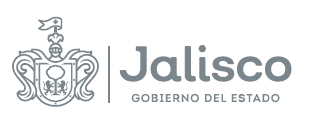 GOBIERNO DEL ESTADO DE JALISCOCOMITÉ DE ADQUISICIONES DEL ORGANISMO PÚBLICO DESCENTRALIZADO SERVICIOS DE SALUD JALISCOFALLO DE ADJUDICACIÓNLICITACIÓN PÚBLICA LOCAL LCCC-022-2022 CON CONCURRENCIA DE COMITÉ“SERVICIO DE IMPERMEABILIZACIÓN PARA TRES INMUEBLES, HOSPITAL GENERAL DE OCCIDENTE, HOSPITAL REGIONAL DE LAGOS DE MORENO Y HOSPITAL COMUNITARIO DE MAZAMITLA”07 de junio de 2022Para efectos de comprensión de la presente Acta, se deberá de atender el “Glosario de Términos y Definiciones” descritos en las BASES que rigen al presente PROCESO LICITATORIO.En la ciudad de Guadalajara, Jalisco, siendo las 16:35 horas del día 07 de junio de 2022 en el auditorio del ORGANISMO, con domicilio en Dr. Baeza Alzaga No. 107 Colonia Centro C.P. 44100 Guadalajara, Jalisco, se reunieron los integrantes del Comité de Adquisiciones del Organismo Público Descentralizado Servicios de Salud Jalisco, tal y como se señala en el CALENDARIO DE ACTIVIDADES, de las BASES que rigen la presente LICITACIÓN, de conformidad con lo establecido en el artículo 69, de la Ley de Compras Gubernamentales, Enajenaciones y Contratación de Servicios del Estado de Jalisco y sus Municipios, a efecto de desarrollar el Acto de FALLO o RESOLUCIÓN relativo a la LICITACIÓN PÚBLICA LOCAL LCCC-022-2022 CON CONCURRENCIA DE COMITÉ para la contratación del “SERVICIO DE IMPERMEABILIZACIÓN PARA TRES INMUEBLES, HOSPITAL GENERAL DE OCCIDENTE, HOSPITAL REGIONAL DE LAGOS DE MORENO Y HOSPITAL COMUNITARIO DE MAZAMITLA”, en términos del artículo 55, Fracción II de la Ley de Compras Gubernamentales, Enajenaciones y Contratación de Servicios del Estado de Jalisco y sus Municipios y estando legalmente constituidos y contando con quórum legal para resolver y emitir este FALLO, de conformidad con lo establecido en el punto 9 de las BASES que rigen este PROCESO LICITATORIO;RESULTANDO:Primero.- Con fecha del 19 de mayo de 2022, se llevó a cabo la publicación de la CONVOCATORIA para las Personas Físicas y Jurídicas interesadas en participar en la LICITACIÓN citada en el preámbulo del presente documento en el portal de internet https://info.jalisco.gob.mx cumpliéndose con lo establecido en el CALENDARIO DE ACTIVIDADES de las BASES que rigen al PROCESO LICITATORIO, y a lo establecido en los artículos 35 fracción X, 59 y 60 de la Ley de Compras Gubernamentales Enajenaciones y Contratación de Servicios del Estado de Jalisco y sus Municipios, artículo 62 de su REGLAMENTO, así como del artículo 15 de la Ley de Austeridad y Ahorro del Estado de Jalisco y sus Municipios.Segundo.- Con fecha del 26 de mayo de 2022, de conformidad con los artículos 62, numeral 4 y 63 de la Ley de Compras Gubernamentales Enajenaciones y Contratación de Servicios del Estado de Jalisco y sus Municipios; y conforme al procedimiento establecido en el punto 5 de las BASES que rigen al PROCESO LICITATORIO, se celebró el ACTO DE JUNTA DE ACLARACIONES, desahogándose las dudas presentadas por los PARTICIPANTES, y realizándose las precisiones y las aclaraciones hechas por parte de la CONVOCANTE, tal como consta en el Acta que se levantó para tal propósito.Tercera.- Con fecha del 31 de mayo de 2022, se celebró la Vigésima Sesión Extraordinaria del Comité de Adquisiciones del Organismo Público Descentralizado Servicios de Salud Jalisco, para llevar a cabo el ACTO DE PRESENTACIÓN Y APERTURA DE PROPUESTAS, de conformidad con lo dispuesto en los artículos 65 de la Ley de Compras Gubernamentales Enajenaciones y Contratación de Servicios del Estado de Jalisco y sus Municipios y 67 y 68 de su REGLAMENTO, y al procedimiento establecido en el punto 9.2 de las BASES que rigen al PROCESO LICITATORIO, y para este acto comparecieron los siguientes PARTICIPANTES:GS AMBIENTAL S.A. DE C.V.GRUPO ICONOPP S.A. DE C.V.COMERCIALIZADORA POLIGONO S.A. DE C.V.VIALITEK GRUPO CONSTRUCTOR S.A. DE C.V.J&L ASESORIA Y SERVICIOS S.A. DE C.V.PIXIDE CONSTRUCTORA S.A. DE C.V.GESTION Y MANTENIMIENTO DE OBRAS S.A. DE C.V.CONSIDERANDO:Primero. Competencia.El Comité de Adquisiciones del Organismo Público Descentralizado Servicios de Salud Jalisco, es legalmente competente para resolver la Adjudicación conforme a los artículos, 23 y 24, fracciones VI y VII de la  Ley de Compras Gubernamentales, Enajenaciones y Contratación de Servicios del Estado de Jalisco y sus Municipios; así como el punto 16 de las BASES de la LICITACIÓN PÚBLICA LOCAL LCCC-022-2022 CON CONCURRENCIA DE COMITÉ, sin que para el acto medie error, dolo, violencia o vicio de consentimiento y por tratarse de un acto lícito y de posible realización, en términos de los artículos 5, 12, 13, 14 y 55 de la Ley del Procedimiento Administrativo del Estado de Jalisco.Segundo. Evaluación   de las PROPOSICIONES que resultan solventes.Con fundamento en los artículos 66, 69, fracciones I y II, de la Ley de Compras Gubernamentales, Enajenaciones y Contratación de Servicios del Estado de Jalisco y sus Municipios y artículo 69 de su REGLAMENTO, artículo 3, fracciones VI y X de las Normas Políticas y Lineamientos de Adquisiciones, Arrendamientos y Servicios de la Entidad Paraestatal  del Organismo Público Descentralizado Servicios de Salud Jalisco, cumpliendo con el punto 9.1, y las especificaciones técnicas requeridas en el Anexo 1. Carta de Requerimientos Técnicos, de las BASES de la LICITACIÓN PÚBLICA LOCAL LCCC-022-2022 CON CONCURRENCIA DE COMITÉ relativo a la “SERVICIO DE IMPERMEABILIZACIÓN PARA TRES INMUEBLES, HOSPITAL GENERAL DE OCCIDENTE, HOSPITAL REGIONAL DE LAGOS DE MORENO Y HOSPITAL COMUNITARIO DE MAZAMITLA”. La COORDINACIÓN DE SERVICIOS GENERALES DEL ORGANISMO PÚBLICO DESCENTRALIZADO SERVICIOS DE SALUD JALISCO, posee la calidad de área evaluadora, quedando a su cargo la Evaluación Técnica de los requisitos solicitados en las BASES de la Licitación de conformidad con las especificaciones Técnicas requeridas, en el Anexo 1. Carta de Requerimientos Técnicos, derivado de las aclaraciones de la CONVOCANTE. A continuación, se presenta el resultado particular de los Dictámenes emitidos por parte del ÁREA REQUIRENTE y la UNIDAD CENTRALIZADA DE COMPRAS, de las PROPUESTAS presentadas, conforme a los documentos que obran en el expediente que se ha formado de acuerdo con el presente PROCESO LICITATORIO, mismos que arrojan los siguientes resultados:A continuación, enlistan a los licitantes que cumplieron con los requisitos Administrativos/Legales obligatorios establecidos en la convocatoria, y son susceptibles de ser analizados técnicamente:GS AMBIENTAL S.A. DE C.V.GRUPO ICONOPP S.A. DE C.V.COMERCIALIZADORA POLIGONO S.A. DE C.V.VIALITEK GRUPO CONSTRUCTOR S.A. DE C.V.J&L ASESORIA Y SERVICIOS S.A. DE C.V.PIXIDE CONSTRUCTORA S.A. DE C.V.GESTION Y MANTENIMIENTO DE OBRAS S.A. DE C.V.De acuerdo con los requisitos técnicos solicitados en la Convocatoria de la Licitación y con soporte en el análisis de la documentación presentada, fundando y motivando las razones para determinar que cumple o no cumple, la evaluación a las propuestas técnicas fue realizada por la COORDINACIÓN DE SERVICIOS GENERALES DEL ORGANISMO PÚBLICO DESCENTRALIZADO SERVICIOS DE SALUD JALISCO, de donde se desprende mediante dictamen técnico emitido por la titular de dicha área, el cual forma parte de la documentación soporte utilizada para emitir el presente fallo y ha sido integrado al expediente de contratación, y una vez que el Área Técnica realizó la revisión cuantitativa y cualitativa de la información presentada se dictamina el siguiente resultado:Por lo que, se relacionan los licitantes cuyas propuestas que se mencionan a continuación cuentan con resultado técnico no satisfactorio (No Cumplen), serán desechadas porque no cumplieron con la totalidad de los requisitos solicitados en la BASES.Tercero. A continuación, enlistan a los licitantes cuyas ofertas para las partidas señaladas resultaron solventes técnicamente, porque CUMPLEN con todos y cada uno de los requerimientos y especificaciones técnicas solicitadas en las BASES de LA LICITACIÓN citada, además con los requisitos solicitados para estas partidas en el Anexo 1. Carta de Requerimientos Técnicos, por lo que son susceptibles de análisis económico.En términos del artículo 69 numeral 1 fracción II de la Ley de Compras Gubernamentales, Enajenaciones y Contratación de Servicios del Estado de Jalisco y sus Municipios, se menciona a continuación a los PARTICIPANTES cuyas PROPUESTAS resultaron solventes:COMERCIALIZADORA POLÍGONO SA DE CVJ&L ASESORÍA Y SERVICIOS SA DE CVGRUPO ICONOPP S.A. DE C.V.Con fundamento en los artículos 67 y 69 numeral 1 de la Ley de Compras Gubernamentales, Enajenaciones y Contratación de Servicios del Estado de Jalisco y sus Municipios, así como el artículo 69 de su REGLAMENTO, conforme al punto 9.1 de las BASES de la LICITACIÓN PÚBLICA LOCAL LCCC-022-2022 CON CONCURRENCIA DE COMITÉ, para la contratación del “SERVICIO DE IMPERMEABILIZACIÓN PARA TRES INMUEBLES, HOSPITAL GENERAL DE OCCIDENTE, HOSPITAL REGIONAL DE LAGOS DE MORENO Y HOSPITAL COMUNITARIO DE MAZAMITLA'', se procede a analizar las PROPUESTAS solventes presentadas, que asegure al Estado las mejores condiciones disponibles en cuanto a precio, calidad, financiamiento, oportunidad y demás circunstancias pertinentes.En ese sentido, conforme a lo que establecen el numeral 9.2 de las BASES de la LICITACIÓN PÚBLICA LOCAL LCCC-022-2022 CON CONCURRENCIA DE COMITÉ, se elabora el cuadro comparativo del precio ofertado contra el precio de referencia obtenido de la investigación de mercado:De lo anterior la propuesta presentada por la empresa GRUPO ICONOPP S.A. DE C.V. resulta la más conveniente, toda vez que es más económica que las propuestas presentadas por los participantes COMERCIALIZADORA POLÍGONO S.A. DE C.V. y J&L ASESORÍA Y SERVICIOS S.A. DE C.V.; además, resulta ser un 24 % más económica que el costo  promedio para este servicios derivado de la investigación de mercado.Por lo anteriormente expuesto y fundado, conforme a los artículos 23, 24 fracciones VI y VII, 30 fracciones V y VI, 49, 66, 67 fracción III y 69 fracción III de la Ley de Compras Gubernamentales, Enajenaciones y Contratación de Servicios del Estado de Jalisco y sus Municipios; artículo 69 de su REGLAMENTO; artículo 3 fracción IX, 25 fracción II de las Normas, Políticas y Lineamientos de Adquisiciones, Arrendamientos y Servicios de la Entidad Paraestatal Organismo Público Descentralizado Servicios de Salud Jalisco; 5, 8, 9, fracción I inciso c, y 12 de la Ley del Procedimiento Administrativo del Estado de Jalisco; este Comité de Adquisiciones del Organismo Público Descentralizado Servicios de Salud Jalisco, resuelve las siguientes:PROPOSICIONES:Primero. De conformidad con lo señalado por el artículo 67 de la Ley de Compras Gubernamentales, Enajenaciones y Contratación de Servicios del Estado de Jalisco y sus Municipios, se ADJUDICA el CONTRATO al participante GRUPO ICONOPP S.A. DE C.V.., para la contratación del “SERVICIO DE IMPERMEABILIZACIÓN PARA TRES INMUEBLES, HOSPITAL GENERAL DE OCCIDENTE, HOSPITAL REGIONAL DE LAGOS DE MORENO Y HOSPITAL COMUNITARIO DE MAZAMITLA”, por un monto de $5,295,630.13 (CINCO MILLONES DOSCIENTOS NOVENTA Y CINCO MIL SEISCIENTOS TREINTA PESOS 13/100 M.N.) con el IMPUESTO AL VALOR AGREGADO INCLUIDO, en virtud de que su propuesta resulta solvente, al cumplir con los requisitos Administrativos/Legales y Técnicos solicitados en la CONVOCATORIA a la LICITACIÓN y presentar el precio solvente más económico, de acuerdo a lo siguiente:(CINCO MILLONES DOSCIENTOS NOVENTA Y CINCO MIL SEISCIENTOS TREINTA PESOS 13/100 M.N.) con el impuesto al valor agregado incluido.Segundo. En cumplimiento al punto 19 de las BASES de la LICITACIÓN y al artículo 69 numeral 5 de la Ley de Compras Gubernamentales, Enajenaciones y Contratación de Servicios del Estado de Jalisco y sus Municipios, 19, fracción I de la Ley del Procedimiento Administrativo del Estado de Jalisco, se establece que el PROVEEDOR ADJUDICADO, tendrá que comparecer ante la Dirección Jurídica del Organismo para la firma del CONTRATO, en un plazo de 1 a 5 días hábiles contados a partir de la fecha de la publicación y notificación del FALLO.Así mismo, será requisito indispensable que el PROVEEDOR acredite su registro, vigencia y actualización ante el Registro Estatal Único de Proveedores y Contratistas del Estado de Jalisco, en términos de los artículos 17 de la Ley de Compras Gubernamentales, Enajenaciones y Contratación de Servicios del Estado de Jalisco y sus Municipios, 27 y 38 del REGLAMENTO de la citada LEY.Tercero. Apercíbase al PROVEEDOR, que en caso de incumplimiento del CONTRATO que se celebren a su favor, se harán efectivas las sanciones establecidas en el punto 24 de las BASES de la LICITACIÓN PÚBLICA LOCAL LCCC-022-2022 CON CONCURRENCIA DE COMITÉ, así como las previstas por la Ley de Compras Gubernamentales, Enajenaciones y Contratación de Servicios del Estado de Jalisco y sus Municipios.Cuarto. Notifíquese al PROVEEDOR, que la entrega de la garantía será dentro de los 3 días hábiles posteriores a la emisión y publicación del FALLO, de conformidad con lo señalado en el punto 23 de las BASES de la LICITACIÓN PÚBLICA LOCAL LCCC-022-2022 CON CONCURRENCIA DE COMITÉ.En caso de incumplimiento del CONTRATO que se celebre a su favor, se harán efectivas las sanciones establecidas en el punto 24 de las BASES de la LICITACIÓN PÚBLICA LOCAL LCCC-022-2022 CON CONCURRENCIA DE COMITÉ, así como las previstas por la Ley de Compras Gubernamentales, Enajenaciones y Contratación de Servicios del Estado de Jalisco y sus Municipios.Quinto. El contrato a celebrarse con el PROVEEDOR ADJUDICADO tendrá una vigencia a partir de la publicación y notificación del FALLO y concluirá el 31 de diciembre del 2022, conforme a los plazos establecidos en las presentes BASES, sus anexos y la PROPUESTA del PROVEEDOR ADJUDICADO, de conformidad al Artículo 76 de la Ley de Compras Gubernamentales, Enajenaciones y Contratación de Servicios del Estado de Jalisco y sus Municipios, y al Artículo 101 fracción V del REGLAMENTO de la citada LEY, sin perjuicio del tiempo de entrega establecido en la CONVOCATORIA, en el acta de junta de aclaraciones de la LICITACIÓN o en la propuesta presentada por el PROVEEDOR ADJUDICADO.Sexto. Notifíquese la presente RESOLUCIÓN a los PARTICIPANTES en los términos establecidos en el punto 16 de las BASES que rigen al presente proceso de LICITACIÓN de conformidad con el Artículo 69 numeral 4 de la LEY de Compras Gubernamentales, Enajenaciones y Contratación de Servicios del Estado de Jalisco y sus Municipios y el Artículo 73 del REGLAMENTO de la citada LEY.Séptimo. El PROVEEDOR ADJUDICADO., manifestó que es su voluntad realizar la aportación cinco al millar, para ser aportado al Fondo Impulso Jalisco con el propósito de promover y procurar la reactivación económica en el Estado, lo anterior señalado en los artículos 143, 145, 148 y 149 de la Ley de Compras Gubernamentales, Enajenaciones y Contratación de Servicios del Estado de Jalisco y sus Municipios.De acuerdo con lo anterior, publíquese la presente RESOLUCIÓN en el Portal de https://info.jalisco.gob.mx, protegiendo en todo momento la información pública, confidencial y/o reservada conforme a lo establecido en la Ley de la Materia.Después de dar lectura a la presente Acta, se dio por terminado este acto, siendo las 16:39 horas, del día 07 del mes de junio del año 2022.Cúmplase. Así lo resolvió el Comité de Adquisiciones del Organismo Público Descentralizado Servicios de Salud Jalisco, con la presencia de sus integrantes, que firman al calce y al margen de esta RESOLUCIÓN con base en los Dictámenes Legal/Administrativo, Técnico y Económico efectuados por el Área Requirente, el Área Técnica y la Unidad Centralizada de Compras.Lo anterior, para los efectos legales y administrativos a que haya lugar. CONSTE.AVISO DE PRIVACIDAD CORTO PARA EL TRATAMIENTO DE DATOS PERSONALES RECABADOS POR EL OPD SERVICIOS DE SALUD JALISCO Y COMITÉ DE ADQUISICIONES DEL OPD SERVICIOS DE SALUD JALISCO, con domicilio en la Calle Dr. Baeza Alzaga número 107, en la Colonia centro de la Ciudad de Guadalajara, Jalisco, de conformidad con lo señalado en el artículo 22 de la Ley de Datos Personales en Posesión de Sujetos Obligados del Estado de Jalisco y sus Municipios, por medio del cual se le da a conocer la existencia y características principales del tratamiento al que será sometido los datos personales en posesión de estos responsables. Los datos personales que se recaban serán utilizados única y exclusivamente para conocer la identidad de la persona que comparece a los procesos de Adquisición respectivos y para contar con datos específicos de localización para la formalización de las adquisiciones que se realizan.Pudiendo consultar el Aviso de Privacidad Integral de la Secretaria de Salud y Organismo Público Descentralizado Servicios de Salud Jalisco, en la siguiente liga: http//ssj.jalisco.gob.mx/transparencia-------------------------------------------------------------Fin del Acta. -------------------------------------------------------RESULTADO DE LA EVALUACION ADMINISTRATIVA/LEGALRESULTADO DE LA EVALUACION ADMINISTRATIVA/LEGALRESULTADO DE LA EVALUACION ADMINISTRATIVA/LEGALRESULTADO DE LA EVALUACION ADMINISTRATIVA/LEGALRESULTADO DE LA EVALUACION ADMINISTRATIVA/LEGALRESULTADO DE LA EVALUACION ADMINISTRATIVA/LEGALRESULTADO DE LA EVALUACION ADMINISTRATIVA/LEGALRESULTADO DE LA EVALUACION ADMINISTRATIVA/LEGALRESULTADO DE LA EVALUACION ADMINISTRATIVA/LEGALREQUISITOS OBLIGATORIOSGS AMBIENTAL S.A. DE C.V.GS AMBIENTAL S.A. DE C.V.GRUPO ICONOPP S.A. DE C.V.GRUPO ICONOPP S.A. DE C.V.COMERCIALIZADORA POLIGONO S.A. DE C.V.COMERCIALIZADORA POLIGONO S.A. DE C.V.VIALITEK GRUPO CONSTRUCTOR S.A. DE C.V.VIALITEK GRUPO CONSTRUCTOR S.A. DE C.V.REQUISITOS OBLIGATORIOSSÍ CUMPLENO CUMPLESÍ CUMPLENO CUMPLESÍ CUMPLENO CUMPLESÍ CUMPLENO CUMPLEAnexo 4. (Carta de Proposición).Manifiesto libre bajo protesta de decir verdad de contar con la capacidad administrativa, fiscal, financiera, legal, técnica y profesional para atender el requerimiento en las condiciones solicitadas.XXXXAnexo 5. (Acreditación) o documentos que lo acredite.Presentar copia vigente del Registro Único de Proveedores y Contratistas (RUPC), (en caso de contar con él).Presentar copia simple legible del pago emitido por la Secretaría de la Hacienda Pública del Estado de Jalisco, del impuesto estatal sobre erogaciones por remuneraciones al trabajo no mayor a 60 días naturales de antigüedad a la fecha del Acto de Presentación y Apertura de Proposiciones, (impuesto del 2% sobre nómina), y original para su cotejo.Tratándose de personas jurídicas, deberá presentar, además:Original o copia certificada solo para cotejo (se devolverá al término del acto) y copia simple legible de la escritura constitutiva de la sociedad, y en su caso, de las actas donde conste en su caso, la prórroga de la duración de la sociedad, último aumento o reducción de su capital social; el cambio de su objeto de la sociedad, la transformación o fusión de la sociedad; de conformidad con lo señalado en los artículos 182 y 194 de la Ley General de Sociedades Mercantiles.Original o copia certificada solo para cotejo (se devolverá al término del acto) y copia simple legible del poder notarial o instrumento correspondiente del representante legal, en el que se le otorguen facultades para actos de administración; tratándose de Poderes Especiales, se deberá señalar en forma específica la facultad para participar en licitaciones o firmar contratos con el Gobierno.Los documentos referidos en los numerales A y B deben estar inscritos en el Registro Público de la Propiedad y del Comercio, cuando proceda, en términos del artículo 21 del Código de Comercio.Original o copia certificada solo para cotejo (se devolverá al término del Acto) y copia simple y ordenada (Asambleas Extraordinarias, etc.) de la documentación con la que acredite la personería jurídica de su Representante.Copia simple de Constancia de Situación Fiscal con fecha de emisión no mayor a 30 días naturales de antigüedad a la fecha del Acto de Presentación y Apertura de Proposiciones.Copia simple del comprobante de domicilio de los PARTICIPANTES, no mayor a 2 meses de antigüedad a la fecha del Acto de Presentación y Apertura de Proposiciones, a nombre de la razón social del PARTICIPANTE.Declaración Anual del ISR completa del ejercicio fiscal del año 2021, con sus anexos y acuse.Tratándose de personas físicas, deberá presentar, además:Original de acta de nacimiento, misma que se quedará en el expediente.Copia simple de Constancia de Situación Fiscal con fecha de emisión no mayor a 30 días naturales de antigüedad a la fecha del Acto de Presentación y Apertura de Proposiciones.Copia simple del comprobante de domicilio, no mayor a 2 meses de antigüedad a la fecha del Acto de Presentación y Apertura de Proposiciones, a nombre del PARTICIPANTE.Última declaración del ISR completa del ejercicio fiscal del año 2021, en donde se observe el ingreso acumulado del ejercicio fiscal en comento.XXXXAnexo 6. (Declaración de integridad y NO COLUSIÓN de proveedores).XXXXAnexo 7. Escrito de no conflicto de interés y de no inhabilitación.XXXXAnexo 8. (Estratificación) Obligatorio para PARTICIPANTES MYPIMES.XXXXAnexo 9. Manifiesto de Opinión Positiva de Cumplimiento de Obligaciones Fiscales y Constancia impresa, conforme al código fiscal de la federación y las reglas de la resolución miscelánea fiscal para el 2022, con fecha de emisión no mayor a 30 días naturales de antigüedad a la fecha del Acto de Presentación y Apertura de Proposiciones, a nombre del PARTICIPANTE.XXXXAnexo 10. Manifiesto de Opinión Positiva de Cumplimiento de Obligaciones en Materia de Seguridad Social y Constancia impresa, con fecha de emisión no mayor a 30 días naturales de antigüedad a la fecha del Acto de Presentación y Apertura de Proposiciones, a nombre del PARTICIPANTE.XXXXAnexo 11. El PARTICIPANTE deberá presentar original o copia certificada de su Identificación Oficial Vigente, dentro del sobre que contenga la propuesta técnica y económica, para su cotejo (se devolverá al término del acto) y copia simple legible.XXXXAnexo 15. Manifiesto de objeto social en actividad económica y profesionales.XXXXAnexo 16.  Formato libre a través del cual el proveedor se comprometa a entregar la garantía de cumplimiento, señalada en el punto 23 de conformidad con lo establecido en el Anexo 20.XXXXAnexo 17. Declaración de Aportación Cinco al Millar para el Fondo Impulso Jalisco.XXXXAnexo 18. CONSTANCIA DE VISITA. O Anexo 19. RENUNCIA A LA VISITAXXXXRESULTADO DE LA EVALUACION ADMINISTRATIVA/LEGALRESULTADO DE LA EVALUACION ADMINISTRATIVA/LEGALRESULTADO DE LA EVALUACION ADMINISTRATIVA/LEGALRESULTADO DE LA EVALUACION ADMINISTRATIVA/LEGALRESULTADO DE LA EVALUACION ADMINISTRATIVA/LEGALRESULTADO DE LA EVALUACION ADMINISTRATIVA/LEGALRESULTADO DE LA EVALUACION ADMINISTRATIVA/LEGALRESULTADO DE LA EVALUACION ADMINISTRATIVA/LEGALRESULTADO DE LA EVALUACION ADMINISTRATIVA/LEGALREQUISITOS OBLIGATORIOSGS AMBIENTAL S.A. DE C.V.GS AMBIENTAL S.A. DE C.V.GRUPO ICONOPP S.A. DE C.V.GRUPO ICONOPP S.A. DE C.V.COMERCIALIZADORA POLIGONO S.A. DE C.V.COMERCIALIZADORA POLIGONO S.A. DE C.V.VIALITEK GRUPO CONSTRUCTOR S.A. DE C.V.VIALITEK GRUPO CONSTRUCTOR S.A. DE C.V.REQUISITOS OBLIGATORIOSSÍ CUMPLENO CUMPLESÍ CUMPLENO CUMPLESÍ CUMPLENO CUMPLESÍ CUMPLENO CUMPLEAnexo 4. (Carta de Proposición).Manifiesto libre bajo protesta de decir verdad de contar con la capacidad administrativa, fiscal, financiera, legal, técnica y profesional para atender el requerimiento en las condiciones solicitadas.XXXXAnexo 5. (Acreditación) o documentos que lo acredite.Presentar copia vigente del Registro Único de Proveedores y Contratistas (RUPC), (en caso de contar con él).Presentar copia simple legible del pago emitido por la Secretaría de la Hacienda Pública del Estado de Jalisco, del impuesto estatal sobre erogaciones por remuneraciones al trabajo no mayor a 60 días naturales de antigüedad a la fecha del Acto de Presentación y Apertura de Proposiciones, (impuesto del 2% sobre nómina), y original para su cotejo.Tratándose de personas jurídicas, deberá presentar, además:Original o copia certificada solo para cotejo (se devolverá al término del acto) y copia simple legible de la escritura constitutiva de la sociedad, y en su caso, de las actas donde conste en su caso, la prórroga de la duración de la sociedad, último aumento o reducción de su capital social; el cambio de su objeto de la sociedad, la transformación o fusión de la sociedad; de conformidad con lo señalado en los artículos 182 y 194 de la Ley General de Sociedades Mercantiles.Original o copia certificada solo para cotejo (se devolverá al término del acto) y copia simple legible del poder notarial o instrumento correspondiente del representante legal, en el que se le otorguen facultades para actos de administración; tratándose de Poderes Especiales, se deberá señalar en forma específica la facultad para participar en licitaciones o firmar contratos con el Gobierno.Los documentos referidos en los numerales A y B deben estar inscritos en el Registro Público de la Propiedad y del Comercio, cuando proceda, en términos del artículo 21 del Código de Comercio.Original o copia certificada solo para cotejo (se devolverá al término del Acto) y copia simple y ordenada (Asambleas Extraordinarias, etc.) de la documentación con la que acredite la personería jurídica de su Representante.Copia simple de Constancia de Situación Fiscal con fecha de emisión no mayor a 30 días naturales de antigüedad a la fecha del Acto de Presentación y Apertura de Proposiciones.Copia simple del comprobante de domicilio de los PARTICIPANTES, no mayor a 2 meses de antigüedad a la fecha del Acto de Presentación y Apertura de Proposiciones, a nombre de la razón social del PARTICIPANTE.Declaración Anual del ISR completa del ejercicio fiscal del año 2021, con sus anexos y acuse.Tratándose de personas físicas, deberá presentar, además:Original de acta de nacimiento, misma que se quedará en el expediente.Copia simple de Constancia de Situación Fiscal con fecha de emisión no mayor a 30 días naturales de antigüedad a la fecha del Acto de Presentación y Apertura de Proposiciones.Copia simple del comprobante de domicilio, no mayor a 2 meses de antigüedad a la fecha del Acto de Presentación y Apertura de Proposiciones, a nombre del PARTICIPANTE.Última declaración del ISR completa del ejercicio fiscal del año 2021, en donde se observe el ingreso acumulado del ejercicio fiscal en comento.XXXXAnexo 6. (Declaración de integridad y NO COLUSIÓN de proveedores).XXXXAnexo 7. Escrito de no conflicto de interés y de no inhabilitación.XXXXAnexo 8. (Estratificación) Obligatorio para PARTICIPANTES MYPIMES.XXXXAnexo 9. Manifiesto de Opinión Positiva de Cumplimiento de Obligaciones Fiscales y Constancia impresa, conforme al código fiscal de la federación y las reglas de la resolución miscelánea fiscal para el 2022, con fecha de emisión no mayor a 30 días naturales de antigüedad a la fecha del Acto de Presentación y Apertura de Proposiciones, a nombre del PARTICIPANTE.XXXXAnexo 10. Manifiesto de Opinión Positiva de Cumplimiento de Obligaciones en Materia de Seguridad Social y Constancia impresa, con fecha de emisión no mayor a 30 días naturales de antigüedad a la fecha del Acto de Presentación y Apertura de Proposiciones, a nombre del PARTICIPANTE.XXXXAnexo 11. El PARTICIPANTE deberá presentar original o copia certificada de su Identificación Oficial Vigente, dentro del sobre que contenga la propuesta técnica y económica, para su cotejo (se devolverá al término del acto) y copia simple legible.XXXXAnexo 15. Manifiesto de objeto social en actividad económica y profesionales.XXXXAnexo 16.  Formato libre a través del cual el proveedor se comprometa a entregar la garantía de cumplimiento, señalada en el punto 23 de conformidad con lo establecido en el Anexo 20.XXXXAnexo 17. Declaración de Aportación Cinco al Millar para el Fondo Impulso Jalisco.XXXXAnexo 18. CONSTANCIA DE VISITA. O Anexo 19. RENUNCIA A LA VISITAXXXXRESULTADO DE LA EVALUACION ADMINISTRATIVA/LEGALRESULTADO DE LA EVALUACION ADMINISTRATIVA/LEGALRESULTADO DE LA EVALUACION ADMINISTRATIVA/LEGALRESULTADO DE LA EVALUACION ADMINISTRATIVA/LEGALRESULTADO DE LA EVALUACION ADMINISTRATIVA/LEGALRESULTADO DE LA EVALUACION ADMINISTRATIVA/LEGALRESULTADO DE LA EVALUACION ADMINISTRATIVA/LEGALREQUISITOS OBLIGATORIOSJ&L ASESORIA Y SERVICIOS S.A. DE C.V.J&L ASESORIA Y SERVICIOS S.A. DE C.V.PIXIDE CONSTRUCTORA S.A. DE C.V.PIXIDE CONSTRUCTORA S.A. DE C.V.GESTION Y MANTENIMIENTO DE OBRAS S.A. DE C.V.GESTION Y MANTENIMIENTO DE OBRAS S.A. DE C.V.REQUISITOS OBLIGATORIOSSÍ CUMPLENO CUMPLESÍ CUMPLENO CUMPLESÍ CUMPLENO CUMPLEAnexo 4. (Carta de Proposición).Manifiesto libre bajo protesta de decir verdad de contar con la capacidad administrativa, fiscal, financiera, legal, técnica y profesional para atender el requerimiento en las condiciones solicitadas.XXXAnexo 5. (Acreditación) o documentos que lo acredite.Presentar copia vigente del Registro Único de Proveedores y Contratistas (RUPC), (en caso de contar con él).Presentar copia simple legible del pago emitido por la Secretaría de la Hacienda Pública del Estado de Jalisco, del impuesto estatal sobre erogaciones por remuneraciones al trabajo no mayor a 60 días naturales de antigüedad a la fecha del Acto de Presentación y Apertura de Proposiciones, (impuesto del 2% sobre nómina), y original para su cotejo.Tratándose de personas jurídicas, deberá presentar, además:Original o copia certificada solo para cotejo (se devolverá al término del acto) y copia simple legible de la escritura constitutiva de la sociedad, y en su caso, de las actas donde conste en su caso, la prórroga de la duración de la sociedad, último aumento o reducción de su capital social; el cambio de su objeto de la sociedad, la transformación o fusión de la sociedad; de conformidad con lo señalado en los artículos 182 y 194 de la Ley General de Sociedades Mercantiles.Original o copia certificada solo para cotejo (se devolverá al término del acto) y copia simple legible del poder notarial o instrumento correspondiente del representante legal, en el que se le otorguen facultades para actos de administración; tratándose de Poderes Especiales, se deberá señalar en forma específica la facultad para participar en licitaciones o firmar contratos con el Gobierno.Los documentos referidos en los numerales A y B deben estar inscritos en el Registro Público de la Propiedad y del Comercio, cuando proceda, en términos del artículo 21 del Código de Comercio.Original o copia certificada solo para cotejo (se devolverá al término del Acto) y copia simple y ordenada (Asambleas Extraordinarias, etc.) de la documentación con la que acredite la personería jurídica de su Representante.Copia simple de Constancia de Situación Fiscal con fecha de emisión no mayor a 30 días naturales de antigüedad a la fecha del Acto de Presentación y Apertura de Proposiciones.Copia simple del comprobante de domicilio de los PARTICIPANTES, no mayor a 2 meses de antigüedad a la fecha del Acto de Presentación y Apertura de Proposiciones, a nombre de la razón social del PARTICIPANTE.Declaración Anual del ISR completa del ejercicio fiscal del año 2021, con sus anexos y acuse.Tratándose de personas físicas, deberá presentar, además:Original de acta de nacimiento, misma que se quedará en el expediente.Copia simple de Constancia de Situación Fiscal con fecha de emisión no mayor a 30 días naturales de antigüedad a la fecha del Acto de Presentación y Apertura de Proposiciones.Copia simple del comprobante de domicilio, no mayor a 2 meses de antigüedad a la fecha del Acto de Presentación y Apertura de Proposiciones, a nombre del PARTICIPANTE.Última declaración del ISR completa del ejercicio fiscal del año 2021, en donde se observe el ingreso acumulado del ejercicio fiscal en comento.XXXAnexo 6. (Declaración de integridad y NO COLUSIÓN de proveedores).XXXAnexo 7. Escrito de no conflicto de interés y de no inhabilitación.XXXAnexo 8. (Estratificación) Obligatorio para PARTICIPANTES MYPIMES.XXXAnexo 9. Manifiesto de Opinión Positiva de Cumplimiento de Obligaciones Fiscales y Constancia impresa, conforme al código fiscal de la federación y las reglas de la resolución miscelánea fiscal para el 2022, con fecha de emisión no mayor a 30 días naturales de antigüedad a la fecha del Acto de Presentación y Apertura de Proposiciones, a nombre del PARTICIPANTE.XXXAnexo 10. Manifiesto de Opinión Positiva de Cumplimiento de Obligaciones en Materia de Seguridad Social y Constancia impresa, con fecha de emisión no mayor a 30 días naturales de antigüedad a la fecha del Acto de Presentación y Apertura de Proposiciones, a nombre del PARTICIPANTE.XXXAnexo 11. El PARTICIPANTE deberá presentar original o copia certificada de su Identificación Oficial Vigente, dentro del sobre que contenga la propuesta técnica y económica, para su cotejo (se devolverá al término del acto) y copia simple legible.XXXAnexo 15. Manifiesto de objeto social en actividad económica y profesionales.XXXAnexo 16.  Formato libre a través del cual el proveedor se comprometa a entregar la garantía de cumplimiento, señalada en el punto 23 de conformidad con lo establecido en el Anexo 20.XXXAnexo 17. Declaración de Aportación Cinco al Millar para el Fondo Impulso Jalisco.XXXAnexo 18. CONSTANCIA DE VISITA. O Anexo 19. RENUNCIA A LA VISITAXXXDICTAMEN TÉCNICO RESULTADO DE LA EVALUACION TÉCNICADICTAMEN TÉCNICO RESULTADO DE LA EVALUACION TÉCNICADICTAMEN TÉCNICO RESULTADO DE LA EVALUACION TÉCNICADICTAMEN TÉCNICO RESULTADO DE LA EVALUACION TÉCNICADICTAMEN TÉCNICO RESULTADO DE LA EVALUACION TÉCNICADICTAMEN TÉCNICO RESULTADO DE LA EVALUACION TÉCNICADICTAMEN TÉCNICO RESULTADO DE LA EVALUACION TÉCNICADICTAMEN TÉCNICO RESULTADO DE LA EVALUACION TÉCNICADICTAMEN TÉCNICO RESULTADO DE LA EVALUACION TÉCNICAREQUISITOS A EVALUAR GS AMBIENTAL S.A. DE C.V.GS AMBIENTAL S.A. DE C.V.GRUPO ICONOPP S.A. DE C.V.GRUPO ICONOPP S.A. DE C.V.COMERCIALIZADORA POLIGONO S.A. DE C.V.COMERCIALIZADORA POLIGONO S.A. DE C.V.VIALITEK GRUPO CONSTRUCTOR S.A. DE C.V.VIALITEK GRUPO CONSTRUCTOR S.A. DE C.V.REQUISITOS A EVALUAR SÍ CUMPLENO CUMPLESÍ CUMPLENO CUMPLESÍ CUMPLENO CUMPLESÍ CUMPLENO CUMPLEREQUISITOS TÉCNICOS OBLIGATORIOS PARA EVALUACIÓN BINARIAREQUISITOS TÉCNICOS OBLIGATORIOS PARA EVALUACIÓN BINARIAREQUISITOS TÉCNICOS OBLIGATORIOS PARA EVALUACIÓN BINARIAREQUISITOS TÉCNICOS OBLIGATORIOS PARA EVALUACIÓN BINARIAREQUISITOS TÉCNICOS OBLIGATORIOS PARA EVALUACIÓN BINARIAREQUISITOS TÉCNICOS OBLIGATORIOS PARA EVALUACIÓN BINARIAREQUISITOS TÉCNICOS OBLIGATORIOS PARA EVALUACIÓN BINARIAREQUISITOS TÉCNICOS OBLIGATORIOS PARA EVALUACIÓN BINARIAREQUISITOS TÉCNICOS OBLIGATORIOS PARA EVALUACIÓN BINARIAAnexo 2. (Propuesta Técnica). XXXXAnexo 12. El PARTICIPANTE deberá acreditar que cuenta con la experiencia necesaria para desarrollar el servicio objeto de la presente licitación, adjuntando su curriculum empresarial, así como por lo menos dos contratos cuyo objeto sea igual o similar al del presente procedimiento.XXXXAnexo 13. El PARTICIPANTE deberá acreditar que su personal cuenta con los conocimientos necesarios para la ejecución del servicio, adjuntando curriculum y copia de la cédula profesional y/o título del supervisor responsable del servicio, quien deberá contar con nivel mínimo de licenciatura en Ingeniería Civil, Arquitectura o afín.XXXXAnexo 14. El PARTICIPANTE deberá presentar manifiesto libre en el que se comprometa a entregar una carta garantía de calidad en la mano de obra de por lo menos un año contado a partir de la recepción a entera satisfacción del servicio misma que deberá amparar fallas presentadas derivadas de vicios ocultos en la ejecución de los trabajos.XXXXDICTAMEN TÉCNICO RESULTADO DE LA EVALUACION TÉCNICADICTAMEN TÉCNICO RESULTADO DE LA EVALUACION TÉCNICADICTAMEN TÉCNICO RESULTADO DE LA EVALUACION TÉCNICADICTAMEN TÉCNICO RESULTADO DE LA EVALUACION TÉCNICADICTAMEN TÉCNICO RESULTADO DE LA EVALUACION TÉCNICADICTAMEN TÉCNICO RESULTADO DE LA EVALUACION TÉCNICADICTAMEN TÉCNICO RESULTADO DE LA EVALUACION TÉCNICAREQUISITOS A EVALUAR J&L ASESORIA Y SERVICIOS S.A. DE C.V.J&L ASESORIA Y SERVICIOS S.A. DE C.V.PIXIDE CONSTRUCTORA S.A. DE C.V.PIXIDE CONSTRUCTORA S.A. DE C.V.GESTION Y MANTENIMIENTO DE OBRAS S.A. DE C.V.GESTION Y MANTENIMIENTO DE OBRAS S.A. DE C.V.REQUISITOS A EVALUAR SÍ CUMPLENO CUMPLESÍ CUMPLENO CUMPLESÍ CUMPLENO CUMPLEREQUISITOS TÉCNICOS OBLIGATORIOS PARA EVALUACIÓN BINARIAREQUISITOS TÉCNICOS OBLIGATORIOS PARA EVALUACIÓN BINARIAREQUISITOS TÉCNICOS OBLIGATORIOS PARA EVALUACIÓN BINARIAREQUISITOS TÉCNICOS OBLIGATORIOS PARA EVALUACIÓN BINARIAREQUISITOS TÉCNICOS OBLIGATORIOS PARA EVALUACIÓN BINARIAREQUISITOS TÉCNICOS OBLIGATORIOS PARA EVALUACIÓN BINARIAREQUISITOS TÉCNICOS OBLIGATORIOS PARA EVALUACIÓN BINARIAAnexo 2. (Propuesta Técnica). XXXAnexo 12. El PARTICIPANTE deberá acreditar que cuenta con la experiencia necesaria para desarrollar el servicio objeto de la presente licitación, adjuntando su curriculum empresarial, así como por lo menos dos contratos cuyo objeto sea igual o similar al del presente procedimiento.XXXAnexo 13. El PARTICIPANTE deberá acreditar que su personal cuenta con los conocimientos necesarios para la ejecución del servicio, adjuntando curriculum y copia de la cédula profesional y/o título del supervisor responsable del servicio, quien deberá contar con nivel mínimo de licenciatura en Ingeniería Civil, Arquitectura o afín.XXXAnexo 14. El PARTICIPANTE deberá presentar manifiesto libre en el que se comprometa a entregar una carta garantía de calidad en la mano de obra de por lo menos un año contado a partir de la recepción a entera satisfacción del servicio misma que deberá amparar fallas presentadas derivadas de vicios ocultos en la ejecución de los trabajos.XXXLICITANTELICITACIÓN PÚBLICA LOCAL LCCC-022-2022 CON CONCURRENCIA DE COMITÉ“SERVICIO DE IMPERMEABILIZACIÓN PARA TRES INMUEBLES, HOSPITAL GENERAL DE OCCIDENTE, HOSPITAL REGIONAL DE LAGOS DE MORENO Y HOSPITAL COMUNITARIO DE MAZAMITLA”LICITACIÓN PÚBLICA LOCAL LCCC-022-2022 CON CONCURRENCIA DE COMITÉ“SERVICIO DE IMPERMEABILIZACIÓN PARA TRES INMUEBLES, HOSPITAL GENERAL DE OCCIDENTE, HOSPITAL REGIONAL DE LAGOS DE MORENO Y HOSPITAL COMUNITARIO DE MAZAMITLA”LICITACIÓN PÚBLICA LOCAL LCCC-022-2022 CON CONCURRENCIA DE COMITÉ“SERVICIO DE IMPERMEABILIZACIÓN PARA TRES INMUEBLES, HOSPITAL GENERAL DE OCCIDENTE, HOSPITAL REGIONAL DE LAGOS DE MORENO Y HOSPITAL COMUNITARIO DE MAZAMITLA”LICITANTEINCISOS Y REQUISITOS QUE INCUMPLE LA PROPUESTAMOTIVO DE DESECHAMIENTOFUNDAMENTO DE LA CAUSA DE DESECHAMIENTOGS AMBIENTAL S.A. DE C.V.Anexo 2, 13 14
El Licitante no presenta el curriculum del supervisor responsable del servicio.El licitante anexa ficha técnica en la que no se enuncia el cumplimiento de la norma mexicana NMX-C-437-ONNCCE-2004 Industria de la Construcción - Mantos Prefabricados Impermeables A Base de Asfaltos Modificados Vía Proceso Catalítico o con Polímeros del Tipo APP y SBS- Especificaciones y Métodos de Prueba.No presenta el escrito de garantía, solicitado en el Anexo 14.De acuerdo con lo dispuesto en las bases de licitación pública local lccc-022-2022 con concurrencia de comité “Servicio de Impermeabilización para tres inmuebles, Hospital general de occidente, Hospital regional de Lagos de Moreno y Hospital comunitario de Mazamitla”, en su numeral 9 en el apartado 9.1, incisos a), l) y m), por lo que se constituye una casual de desechamiento señaladas en el numeral 12 inciso b.VIALITEK GRUPO CONSTRUCTOR S.A. DE C.V.Anexo 2, 12, 13 y 14El licitante anexa ficha técnica en la que no se enuncia el cumplimiento de la norma mexicana NMX-C-437-ONNCCE-2004 Industria de la Construcción - Mantos Prefabricados Impermeables A Base de Asfaltos Modificados Vía Proceso Catalítico o con Polímeros del Tipo APP y SBS- Especificaciones y Métodos de Prueba.Anexo 12: Presenta únicamente uno de los dos contratos solicitados.
Anexo 13: No presenta el curriculum del supervisor responsable del servicio
No presenta el escrito de garantía, solicitado en el Anexo 14.De acuerdo con lo dispuesto en las bases de licitación pública local lccc-022-2022 con concurrencia de comité “Servicio de Impermeabilización para tres inmuebles, Hospital general de occidente, Hospital regional de Lagos de Moreno y Hospital comunitario de Mazamitla”, en su numeral 9 en el apartado 9.1, incisos a), k) l) y m), por lo que se constituye una casual de desechamiento señaladas en el numeral 12 inciso b.PIXIDE CONSTRUCTORA S.A. DE C.V.Anexo 12 y 14Anexo 12: No presenta ningún contrato 
No presenta el escrito de garantía, solicitado en el Anexo 14.De acuerdo con lo dispuesto en las bases de licitación pública local lccc-022-2022 con concurrencia de comité “Servicio de Impermeabilización para tres inmuebles, Hospital general de occidente, Hospital regional de Lagos de Moreno y Hospital comunitario de Mazamitla”, en su numeral 9 en el apartado 9.1, incisos k) y m), por lo que se constituye una casual de desechamiento señaladas en el numeral 12 inciso b.GESTION Y MANTENIMIENTO DE OBRAS S.A. DE C.V.Anexo 2 y 14El licitante anexa ficha técnica en la que no se enuncia el cumplimiento de la norma mexicana NMX-C-437-ONNCCE-2004 Industria de la Construcción - Mantos Prefabricados Impermeables A Base de Asfaltos Modificados Vía Proceso Catalítico o con Polímeros del Tipo APP y SBS- Especificaciones y Métodos de Prueba.
No presenta el escrito de garantía, solicitado en el Anexo 14.De acuerdo con lo dispuesto en las bases de licitación pública local lccc-022-2022 con concurrencia de comité “Servicio de Impermeabilización para tres inmuebles, Hospital general de occidente, Hospital regional de Lagos de Moreno y Hospital comunitario de Mazamitla”, en su numeral 9 en el apartado 9.1, incisos a) y m)No.NOMBRE DEL PARTICIPANTEPARTIDAS SOLVENTES 1COMERCIALIZADORA POLÍGONO SA DE CVPartidas en las que participa.2J&L ASESORÍA Y SERVICIOS SA DE CVPartidas en las que participa.3GRUPO ICONOPP S.A. DE C.V.Partidas en las que participa.DICTAMEN ECONÓMICODICTAMEN ECONÓMICODICTAMEN ECONÓMICODICTAMEN ECONÓMICODICTAMEN ECONÓMICODICTAMEN ECONÓMICODICTAMEN ECONÓMICODICTAMEN ECONÓMICODICTAMEN ECONÓMICODICTAMEN ECONÓMICOPARTIDA ÚNICARENGLÓNDESCRIPCIONCOMERCIALIZADORA POLÍGONO SA DE CVCOMERCIALIZADORA POLÍGONO SA DE CVJ&L ASESORÍA Y SERVI-CIOS SA DE CVJ&L ASESORÍA Y SERVI-CIOS SA DE CVGRUPO ICONOPP S.A. DE C.V.GRUPO ICONOPP S.A. DE C.V.PROMEDIO INVESTIGACIÓN DE MERCADOPARTIDA ÚNICARENGLÓNDESCRIPCIONIMPORTE IVA INCLUIDOVARIACIÓN PORCENTUALIMPORTE IVA INCLUIDOVARIACIÓN PORCENTUALIMPORTE IVA INCLUIDOVARIACIÓN PORCENTUALIMPORTE IVA INCLUIDOHOSPITAL GENERAL DE OCCIDENTE AV. ZOQUIPAN NO. 1050 ZAPOPANHOSPITAL GENERAL DE OCCIDENTE AV. ZOQUIPAN NO. 1050 ZAPOPAN11PREPARACIÓN DE LA SUPERFICIE CONSISTENTE EN RETIRO DE IMPERMEABILIZANTE EXISTENTE (ELASTOMÉRICO Y APP) RASPADO DE LECHADEO Y MATERIAL FALSAMENTE ADHERIDO CON COAS, ESPÁTULAS, CEPILLO DE ALAMBRE, ETC, CEPILLADO, BARRIDO QUITANDO BASURA, POLVO, RETIRO DE CUERPOS AJENOS AL ENLADRILLADO. INCLUYE; MANO DE OBRA, HERRAMIENTA, LIMPIEZA, ELEVACIONES, ACOPIO, ENCOSTALADO, ACARREO PRODUCTO DE PREPARACIÓN DE SUPERFICIE, A LUGAR DONDE ASIGNE LA DEPENDENCIA PARA RETIRO POSTERIOR. $ 6,844,192.00 -2% $ 5,443,792.69 -22% $ 5,295,630.13 -24% $ 7,000,015.72 12RETIRO DE ENLADRILLADO SUELTO Y MORTERO EN ÁREAS PEQUEÑAS, CON CUIDADO PARA NO DAÑAR ÁREAS ALEDAÑAS. INCLUYE; MANO DE OBRA, HERRAMIENTA, EQUIPO, CORTES, ELEVACIONES, ACOPIO, ENCOSTALADO, ACARREO PRODUCTO DE DEMOLICIÓN A LUGAR DONDE ASIGNE LA DEPENDENCIA PARA RETIRO POSTERIOR. $ 6,844,192.00 -2% $ 5,443,792.69 -22% $ 5,295,630.13 -24% $ 7,000,015.72 13REPOSICIÓN DE ENLADRILLADO DE AZOTEA EN ÁREAS PEQUEÑAS, A BASE DE LADRILLO DE BARRO DE 17 X 6 CMS, ASENTADO CON MORTERO CEMENTO CAL-ARENA EN PROPORCIÓN 1:3:6, INCLUYE: LECHADEO CON CEMENTO-ARENA CERNIDA Y SELLADOR, JUNTEO, MEZCLA, MATERIAL, HERRAMIENTA, MANO DE OBRA, ACARREOS, TRASLADOS, ELEVACIONES Y RETIRO DE SOBRANTES FUERA DE LA OBRA. $ 6,844,192.00 -2% $ 5,443,792.69 -22% $ 5,295,630.13 -24% $ 7,000,015.72 14SUMINISTRO Y APLICACIÓN DE CEMENTO PLÁSTICO EN GRIETAS TRASLAPES, BAJANTES PLUVIALES, PASOS ELÉCTRICOS E HIDRÁULICOS, REHABILITACIÓN DE JUNTA DE DILATACIÓN DE 1.5 CM DE PROFUNDIDAD X 1 CM. ANCHO APROX, INCLUYE: 20 CM ARRIBA DE ZABALETA SOBRE PRETILES HASTA LA PARTE SUPERIOR, PRIMARIO, CALAFATEO DE GRIETAS, FISURAS, PUNTOS CRÍTICOS, MATERIAL, MANO DE OBRA, LIMPIEZAS, ENCOSTALADO, ACARREOS Y RETIRO DE DESPERDICIOS FUERA DE LA OBRA. $ 6,844,192.00 -2% $ 5,443,792.69 -22% $ 5,295,630.13 -24% $ 7,000,015.72 15SUMINISTRO Y APLICACIÓN DE IMPERMEABILIZANTE SBS PREFABRICADO 3.5 MM DE ESPESOR, REFORZADO DE POLIÉSTER ALTO GRAMAJE CON FILAMENTOS LONGITUDINALES DE FIBRA DE VIDRIO, ACABADO TERMINADO EN GRAVILLA ESMALTADA AL FUEGO COLOR BLANCO 10 AÑOS DE GARANTÍA, APLICADO SEGÚN INDICACIONES DEL FABRICANTE, INCLUYE: IMPERMEABILIZADO DE ZABALETA Y PRETILES HASTA LA PARTE SUPERIOR, PRIMARIO HIDROPRIMER PLUS WB, CALAFATEO DE GRIETAS, FISURAS, PUNTOS CRÍTICOS Y PASOS DE INSTALACIONES CON CEMENTO PLÁSTICO PARA GRIETAS, MATERIAL, MANO DE OBRA, LIMPIEZAS, ENCOSTALADO, ACARREOS Y RETIRO DE  DESPERDICIOS FUERA DE LA OBRA, FIJACIÓN DE INSTALACIONES AL TERMINAR LOS TRABAJOS. $ 6,844,192.00 -2% $ 5,443,792.69 -22% $ 5,295,630.13 -24% $ 7,000,015.72 1HOSPITAL REGIONAL LAGOS DE MORENOHOSPITAL REGIONAL LAGOS DE MORENO $ 6,844,192.00 -2% $ 5,443,792.69 -22% $ 5,295,630.13 -24% $ 7,000,015.72 11PREPARACIÓN DE LA SUPERFICIE CONSISTENTE EN RETIRO DE IMPERMEABILIZANTE EXISTENTE (ELASTOMÉRICO Y APP) RASPADO DE LECHADEO Y MATERIAL FALSAMENTE ADHERIDO CON COAS, ESPÁTULAS, CEPILLO DE ALAMBRE, ETC, CEPILLADO, BARRIDO QUITANDO BASURA, POLVO, RETIRO DE CUERPOS AJENOS AL ENLADRILLADO. INCLUYE; MANO DE OBRA, HERRAMIENTA, LIMPIEZA, ELEVACIONES, ACOPIO, ENCOSTALADO, ACARREO PRODUCTO DE PREPARACIÓN DE SUPERFICIE, A LUGAR DONDE ASIGNE LA DEPENDENCIA PARA RETIRO POSTERIOR. $ 6,844,192.00 -2% $ 5,443,792.69 -22% $ 5,295,630.13 -24% $ 7,000,015.72 12RETIRO DE ENLADRILLADO SUELTO Y MORTERO EN ÁREAS PEQUEÑAS, CON CUIDADO PARA NO DAÑAR ÁREAS ALEDAÑAS. INCLUYE; MANO DE OBRA, HERRAMIENTA, EQUIPO, CORTES, ELEVACIONES, ACOPIO, ENCOSTALADO, ACARREO PRODUCTO DE DEMOLICIÓN A LUGAR DONDE ASIGNE LA DEPENDENCIA PARA RETIRO POSTERIOR. $ 6,844,192.00 -2% $ 5,443,792.69 -22% $ 5,295,630.13 -24% $ 7,000,015.72 13REPOSICIÓN DE ENLADRILLADO DE AZOTEA EN ÁREAS PEQUEÑAS, A BASE DE LADRILLO DE BARRO DE 17 X 6 CMS, ASENTADO CON MORTERO CEMENTO CAL-ARENA EN PROPORCIÓN 1:3:6, INCLUYE: LECHADEO CON CEMENTO-ARENA CERNIDA Y SELLADOR, JUNTEO, MEZCLA, MATERIAL, HERRAMIENTA, MANO DE OBRA, ACARREOS, TRASLADOS, ELEVACIONES Y RETIRO DE SOBRANTES FUERA DE LA OBRA. $ 6,844,192.00 -2% $ 5,443,792.69 -22% $ 5,295,630.13 -24% $ 7,000,015.72 14SUMINISTRO Y APLICACIÓN DE CEMENTO PLÁSTICO EN GRIETAS TRASLAPES, BAJANTES PLUVIALES, PASOS ELÉCTRICOS E HIDRÁULICOS, REHABILITACIÓN DE JUNTA DE DILATACIÓN DE 1.5 CM DE PROFUNDIDAD X 1 CM. ANCHO APROX, INCLUYE: 20 CM ARRIBA DE ZABALETA SOBRE PRETILES HASTA LA PARTE SUPERIOR, PRIMARIO, CALAFATEO DE GRIETAS, FISURAS, PUNTOS CRÍTICOS, MATERIAL, MANO DE OBRA, LIMPIEZAS, ENCOSTALADO, ACARREOS Y RETIRO DE DESPERDICIOS FUERA DE LA OBRA. $ 6,844,192.00 -2% $ 5,443,792.69 -22% $ 5,295,630.13 -24% $ 7,000,015.72 15SUMINISTRO Y APLICACIÓN DE IMPERMEABILIZANTE SBS PREFABRICADO 3.5 MM DE ESPESOR, REFORZADO DE POLIÉSTER ALTO GRAMAJE CON FILAMENTOS LONGITUDINALES DE FIBRA DE VIDRIO, ACABADO TERMINADO EN GRAVILLA ESMALTADA AL FUEGO COLOR BLANCO 10 AÑOS DE GARANTÍA, APLICADO SEGÚN INDICACIONES DEL FABRICANTE, INCLUYE: IMPERMEABILIZADO DE ZABALETA Y PRETILES HASTA LA PARTE SUPERIOR, PRIMARIO HIDROPRIMER PLUS WB, CALAFATEO DE GRIETAS, FISURAS, PUNTOS CRÍTICOS Y PASOS DE INSTALACIONES CON CEMENTO PLÁSTICO PARA GRIETAS, MATERIAL, MANO DE OBRA, LIMPIEZAS, ENCOSTALADO, ACARREOS Y RETIRO DE  DESPERDICIOS FUERA DE LA OBRA, FIJACIÓN DE INSTALACIONES AL TERMINAR LOS TRABAJOS. $ 6,844,192.00 -2% $ 5,443,792.69 -22% $ 5,295,630.13 -24% $ 7,000,015.72 1HOSPITAL COMUNITARIO DE MAZAMITLAHOSPITAL COMUNITARIO DE MAZAMITLA $ 6,844,192.00 -2% $ 5,443,792.69 -22% $ 5,295,630.13 -24% $ 7,000,015.72 11PREPARACIÓN DE LA SUPERFICIE CONSISTENTE EN RETIRO DE IMPERMEABILIZANTE EXISTENTE (ELASTOMÉRICO Y APP) RASPADO DE LECHADEO Y MATERIAL FALSAMENTE ADHERIDO CON COAS, ESPÁTULAS, CEPILLO DE ALAMBRE, ETC, CEPILLADO, BARRIDO QUITANDO BASURA, POLVO, RETIRO DE CUERPOS AJENOS AL ENLADRILLADO. INCLUYE; MANO DE OBRA, HERRAMIENTA, LIMPIEZA, ELEVACIONES, ACOPIO, ENCOSTALADO, ACARREO PRODUCTO DE PREPARACIÓN DE SUPERFICIE, A LUGAR DONDE ASIGNE LA DEPENDENCIA PARA RETIRO POSTERIOR. $ 6,844,192.00 -2% $ 5,443,792.69 -22% $ 5,295,630.13 -24% $ 7,000,015.72 12RETIRO DE ENLADRILLADO SUELTO Y MORTERO EN ÁREAS PEQUEÑAS, CON CUIDADO PARA NO DAÑAR ÁREAS ALEDAÑAS. INCLUYE; MANO DE OBRA, HERRAMIENTA, EQUIPO, CORTES, ELEVACIONES, ACOPIO, ENCOSTALADO, ACARREO PRODUCTO DE DEMOLICIÓN A LUGAR DONDE ASIGNE LA DEPENDENCIA PARA RETIRO POSTERIOR. $ 6,844,192.00 -2% $ 5,443,792.69 -22% $ 5,295,630.13 -24% $ 7,000,015.72 13REPOSICIÓN DE ENLADRILLADO DE AZOTEA EN ÁREAS PEQUEÑAS, A BASE DE LADRILLO DE BARRO DE 17 X 6 CMS, ASENTADO CON MORTERO CEMENTO CAL-ARENA EN PROPORCIÓN 1:3:6, INCLUYE: LECHADEO CON CEMENTO-ARENA CERNIDA Y SELLADOR, JUNTEO, MEZCLA, MATERIAL, HERRAMIENTA, MANO DE OBRA, ACARREOS, TRASLADOS, ELEVACIONES Y RETIRO DE SOBRANTES FUERA DE LA OBRA. $ 6,844,192.00 -2% $ 5,443,792.69 -22% $ 5,295,630.13 -24% $ 7,000,015.72 14SUMINISTRO Y APLICACIÓN DE CEMENTO PLÁSTICO EN GRIETAS TRASLAPES, BAJANTES PLUVIALES, PASOS ELÉCTRICOS E HIDRÁULICOS, REHABILITACIÓN DE JUNTA DE DILATACIÓN DE 1.5 CM DE PROFUNDIDAD X 1 CM. ANCHO APROX, INCLUYE: 20 CM ARRIBA DE ZABALETA SOBRE PRETILES HASTA LA PARTE SUPERIOR, PRIMARIO, CALAFATEO DE GRIETAS, FISURAS, PUNTOS CRÍTICOS, MATERIAL, MANO DE OBRA, LIMPIEZAS, ENCOSTALADO, ACARREOS Y RETIRO DE DESPERDICIOS FUERA DE LA OBRA. $ 6,844,192.00 -2% $ 5,443,792.69 -22% $ 5,295,630.13 -24% $ 7,000,015.72 15SUMINISTRO Y APLICACIÓN DE IMPERMEABILIZANTE SBS PREFABRICADO 3.5 MM DE ESPESOR, REFORZADO DE POLIÉSTER ALTO GRAMAJE CON FILAMENTOS LONGITUDINALES DE FIBRA DE VIDRIO, ACABADO TERMINADO EN GRAVILLA ESMALTADA AL FUEGO COLOR BLANCO 10 AÑOS DE GARANTÍA, APLICADO SEGÚN INDICACIONES DEL FABRICANTE, INCLUYE: IMPERMEABILIZADO DE ZABALETA Y PRETILES HASTA LA PARTE SUPERIOR, PRIMARIO HIDROPRIMER PLUS WB, CALAFATEO DE GRIETAS, FISURAS, PUNTOS CRÍTICOS Y PASOS DE INSTALACIONES CON CEMENTO PLÁSTICO PARA GRIETAS, MATERIAL, MANO DE OBRA, LIMPIEZAS, ENCOSTALADO, ACARREOS Y RETIRO DE  DESPERDICIOS FUERA DE LA OBRA, FIJACIÓN DE INSTALACIONES AL TERMINAR LOS TRABAJOS. $ 6,844,192.00 -2% $ 5,443,792.69 -22% $ 5,295,630.13 -24% $ 7,000,015.72 PARTIDA ÚNICARENGLÓNDESCRIPCIONCANT.U.M.P.U.IMPORTEHOSPITAL GENERAL DE OCCIDENTE AV. ZOQUIPAN NO. 1050 ZAPOPANHOSPITAL GENERAL DE OCCIDENTE AV. ZOQUIPAN NO. 1050 ZAPOPAN11PREPARACIÓN DE LA SUPERFICIE CONSISTENTE EN RETIRO DE IMPERMEABILIZANTE EXISTENTE (ELASTOMÉRICO Y APP) RASPADO DE LECHADEO Y MATERIAL FALSAMENTE ADHERIDO CON COAS, ESPÁTULAS, CEPILLO DE ALAMBRE, ETC, CEPILLADO, BARRIDO QUITANDO BASURA, POLVO, RETIRO DE CUERPOS AJENOS AL ENLADRILLADO. INCLUYE; MANO DE OBRA, HERRAMIENTA, LIMPIEZA, ELEVACIONES, ACOPIO, ENCOSTALADO, ACARREO PRODUCTO DE PREPARACIÓN DE SUPERFICIE, A LUGAR DONDE ASIGNE LA DEPENDENCIA PARA RETIRO POSTERIOR.7482.00M2 $         13.76  $    102,952.32 12RETIRO DE ENLADRILLADO SUELTO Y MORTERO EN ÁREAS PEQUEÑAS, CON CUIDADO PARA NO DAÑAR ÁREAS ALEDAÑAS. INCLUYE; MANO DE OBRA, HERRAMIENTA, EQUIPO, CORTES, ELEVACIONES, ACOPIO, ENCOSTALADO, ACARREO PRODUCTO DE DEMOLICIÓN A LUGAR DONDE ASIGNE LA DEPENDENCIA PARA RETIRO POSTERIOR.80.00M2 $          62.28  $        4,982.40 13REPOSICIÓN DE ENLADRILLADO DE AZOTEA EN ÁREAS PEQUEÑAS, A BASE DE LADRILLO DE BARRO DE 17 X 6 CMS, ASENTADO CON MORTERO CEMENTO CAL-ARENA EN PROPORCIÓN 1:3:6, INCLUYE: LECHADEO CON CEMENTO-ARENA CERNIDA Y SELLADOR, JUNTEO, MEZCLA, MATERIAL, HERRAMIENTA, MANO DE OBRA, ACARREOS, TRASLADOS, ELEVACIONES Y RETIRO DE SOBRANTES FUERA DE LA OBRA.80.00M2 $        151.93  $      12,154.40 14SUMINISTRO Y APLICACIÓN DE CEMENTO PLÁSTICO EN GRIETAS TRASLAPES, BAJANTES PLUVIALES, PASOS ELÉCTRICOS E HIDRÁULICOS, REHABILITACIÓN DE JUNTA DE DILATACIÓN DE 1.5 CM DE PROFUNDIDAD X 1 CM. ANCHO APROX, INCLUYE: 20 CM ARRIBA DE ZABALETA SOBRE PRETILES HASTA LA PARTE SUPERIOR, PRIMARIO, CALAFATEO DE GRIETAS, FISURAS, PUNTOS CRÍTICOS, MATERIAL, MANO DE OBRA, LIMPIEZAS, ENCOSTALADO, ACARREOS Y RETIRO DE DESPERDICIOS FUERA DE LA OBRA.7482.00M2 $          12.90  $      96,517.80 15SUMINISTRO Y APLICACIÓN DE IMPERMEABILIZANTE SBS PREFABRICADO 3.5 MM DE ESPESOR, REFORZADO DE POLIÉSTER ALTO GRAMAJE CON FILAMENTOS LONGITUDINALES DE FIBRA DE VIDRIO, ACABADO TERMINADO EN GRAVILLA ESMALTADA AL FUEGO COLOR BLANCO 10 AÑOS DE GARANTÍA, APLICADO SEGÚN INDICACIONES DEL FABRICANTE, INCLUYE: IMPERMEABILIZADO DE ZABALETA Y PRETILES HASTA LA PARTE SUPERIOR, PRIMARIO HIDROPRIMER PLUS WB, CALAFATEO DE GRIETAS, FISURAS, PUNTOS CRÍTICOS Y PASOS DE INSTALACIONES CON CEMENTO PLÁSTICO PARA GRIETAS, MATERIAL, MANO DE OBRA, LIMPIEZAS, ENCOSTALADO, ACARREOS Y RETIRO DE  DESPERDICIOS FUERA DE LA OBRA, FIJACIÓN DE INSTALACIONES AL TERMINAR LOS TRABAJOS.7482.00M2 $        341.55  $ 2,555,477.10 1HOSPITAL REGIONAL LAGOS DE MORENOHOSPITAL REGIONAL LAGOS DE MORENO11PREPARACIÓN DE LA SUPERFICIE CONSISTENTE EN RETIRO DE IMPERMEABILIZANTE EXISTENTE (ELASTOMÉRICO Y APP) RASPADO DE LECHADEO Y MATERIAL FALSAMENTE ADHERIDO CON COAS, ESPÁTULAS, CEPILLO DE ALAMBRE, ETC, CEPILLADO, BARRIDO QUITANDO BASURA, POLVO, RETIRO DE CUERPOS AJENOS AL ENLADRILLADO. INCLUYE; MANO DE OBRA, HERRAMIENTA, LIMPIEZA, ELEVACIONES, ACOPIO, ENCOSTALADO, ACARREO PRODUCTO DE PREPARACIÓN DE SUPERFICIE, A LUGAR DONDE ASIGNE LA DEPENDENCIA PARA RETIRO POSTERIOR.3632.00M2 $          13.76  $      49,976.32 12RETIRO DE ENLADRILLADO SUELTO Y MORTERO EN ÁREAS PEQUEÑAS, CON CUIDADO PARA NO DAÑAR ÁREAS ALEDAÑAS. INCLUYE; MANO DE OBRA, HERRAMIENTA, EQUIPO, CORTES, ELEVACIONES, ACOPIO, ENCOSTALADO, ACARREO PRODUCTO DE DEMOLICIÓN A LUGAR DONDE ASIGNE LA DEPENDENCIA PARA RETIRO POSTERIOR.50.00M2 $          62.28  $        3,114.00 13REPOSICIÓN DE ENLADRILLADO DE AZOTEA EN ÁREAS PEQUEÑAS, A BASE DE LADRILLO DE BARRO DE 17 X 6 CMS, ASENTADO CON MORTERO CEMENTO CAL-ARENA EN PROPORCIÓN 1:3:6, INCLUYE: LECHADEO CON CEMENTO-ARENA CERNIDA Y SELLADOR, JUNTEO, MEZCLA, MATERIAL, HERRAMIENTA, MANO DE OBRA, ACARREOS, TRASLADOS, ELEVACIONES Y RETIRO DE SOBRANTES FUERA DE LA OBRA.50.00M2 $        151.93  $        7,596.50 14SUMINISTRO Y APLICACIÓN DE CEMENTO PLÁSTICO EN GRIETAS TRASLAPES, BAJANTES PLUVIALES, PASOS ELÉCTRICOS E HIDRÁULICOS, REHABILITACIÓN DE JUNTA DE DILATACIÓN DE 1.5 CM DE PROFUNDIDAD X 1 CM. ANCHO APROX, INCLUYE: 20 CM ARRIBA DE ZABALETA SOBRE PRETILES HASTA LA PARTE SUPERIOR, PRIMARIO, CALAFATEO DE GRIETAS, FISURAS, PUNTOS CRÍTICOS, MATERIAL, MANO DE OBRA, LIMPIEZAS, ENCOSTALADO, ACARREOS Y RETIRO DE DESPERDICIOS FUERA DE LA OBRA.3632.00M2 $          12.90  $      46,852.80 15SUMINISTRO Y APLICACIÓN DE IMPERMEABILIZANTE SBS PREFABRICADO 3.5 MM DE ESPESOR, REFORZADO DE POLIÉSTER ALTO GRAMAJE CON FILAMENTOS LONGITUDINALES DE FIBRA DE VIDRIO, ACABADO TERMINADO EN GRAVILLA ESMALTADA AL FUEGO COLOR BLANCO 10 AÑOS DE GARANTÍA, APLICADO SEGÚN INDICACIONES DEL FABRICANTE, INCLUYE: IMPERMEABILIZADO DE ZABALETA Y PRETILES HASTA LA PARTE SUPERIOR, PRIMARIO HIDROPRIMER PLUS WB, CALAFATEO DE GRIETAS, FISURAS, PUNTOS CRÍTICOS Y PASOS DE INSTALACIONES CON CEMENTO PLÁSTICO PARA GRIETAS, MATERIAL, MANO DE OBRA, LIMPIEZAS, ENCOSTALADO, ACARREOS Y RETIRO DE  DESPERDICIOS FUERA DE LA OBRA, FIJACIÓN DE INSTALACIONES AL TERMINAR LOS TRABAJOS.3632.00M2 $        341.55  $ 1,240,509.60 1HOSPITAL COMUNITARIO DE MAZAMITLAHOSPITAL COMUNITARIO DE MAZAMITLA11PREPARACIÓN DE LA SUPERFICIE CONSISTENTE EN RETIRO DE IMPERMEABILIZANTE EXISTENTE (ELASTOMÉRICO Y APP) RASPADO DE LECHADEO Y MATERIAL FALSAMENTE ADHERIDO CON COAS, ESPÁTULAS, CEPILLO DE ALAMBRE, ETC, CEPILLADO, BARRIDO QUITANDO BASURA, POLVO, RETIRO DE CUERPOS AJENOS AL ENLADRILLADO. INCLUYE; MANO DE OBRA, HERRAMIENTA, LIMPIEZA, ELEVACIONES, ACOPIO, ENCOSTALADO, ACARREO PRODUCTO DE PREPARACIÓN DE SUPERFICIE, A LUGAR DONDE ASIGNE LA DEPENDENCIA PARA RETIRO POSTERIOR.1200.00M2 $          13.76  $      16,512.00 12RETIRO DE ENLADRILLADO SUELTO Y MORTERO EN ÁREAS PEQUEÑAS, CON CUIDADO PARA NO DAÑAR ÁREAS ALEDAÑAS. INCLUYE; MANO DE OBRA, HERRAMIENTA, EQUIPO, CORTES, ELEVACIONES, ACOPIO, ENCOSTALADO, ACARREO PRODUCTO DE DEMOLICIÓN A LUGAR DONDE ASIGNE LA DEPENDENCIA PARA RETIRO POSTERIOR.15.00M2 $          62.28  $           934.20 13REPOSICIÓN DE ENLADRILLADO DE AZOTEA EN ÁREAS PEQUEÑAS, A BASE DE LADRILLO DE BARRO DE 17 X 6 CMS, ASENTADO CON MORTERO CEMENTO CAL-ARENA EN PROPORCIÓN 1:3:6, INCLUYE: LECHADEO CON CEMENTO-ARENA CERNIDA Y SELLADOR, JUNTEO, MEZCLA, MATERIAL, HERRAMIENTA, MANO DE OBRA, ACARREOS, TRASLADOS, ELEVACIONES Y RETIRO DE SOBRANTES FUERA DE LA OBRA.15.00M2 $        151.93  $        2,278.95 14SUMINISTRO Y APLICACIÓN DE CEMENTO PLÁSTICO EN GRIETAS TRASLAPES, BAJANTES PLUVIALES, PASOS ELÉCTRICOS E HIDRÁULICOS, REHABILITACIÓN DE JUNTA DE DILATACIÓN DE 1.5 CM DE PROFUNDIDAD X 1 CM. ANCHO APROX, INCLUYE: 20 CM ARRIBA DE ZABALETA SOBRE PRETILES HASTA LA PARTE SUPERIOR, PRIMARIO, CALAFATEO DE GRIETAS, FISURAS, PUNTOS CRÍTICOS, MATERIAL, MANO DE OBRA, LIMPIEZAS, ENCOSTALADO, ACARREOS Y RETIRO DE DESPERDICIOS FUERA DE LA OBRA.1200.00M2 $          12.90  $      15,480.00 15SUMINISTRO Y APLICACIÓN DE IMPERMEABILIZANTE SBS PREFABRICADO 3.5 MM DE ESPESOR, REFORZADO DE POLIÉSTER ALTO GRAMAJE CON FILAMENTOS LONGITUDINALES DE FIBRA DE VIDRIO, ACABADO TERMINADO EN GRAVILLA ESMALTADA AL FUEGO COLOR BLANCO 10 AÑOS DE GARANTÍA, APLICADO SEGÚN INDICACIONES DEL FABRICANTE, INCLUYE: IMPERMEABILIZADO DE ZABALETA Y PRETILES HASTA LA PARTE SUPERIOR, PRIMARIO HIDROPRIMER PLUS WB, CALAFATEO DE GRIETAS, FISURAS, PUNTOS CRÍTICOS Y PASOS DE INSTALACIONES CON CEMENTO PLÁSTICO PARA GRIETAS, MATERIAL, MANO DE OBRA, LIMPIEZAS, ENCOSTALADO, ACARREOS Y RETIRO DE  DESPERDICIOS FUERA DE LA OBRA, FIJACIÓN DE INSTALACIONES AL TERMINAR LOS TRABAJOS.1200.00M2 $        341.55  $    409,860.00 SUBTOTAL $ 4,565,198.39 IVA $    730,431.74 TOTAL $ 5,295,630.13 NOMBREPROCENDENCIACARGOFIRMA ANTEFIRMA LIC. MARIBEL BECERRA BAÑUELOSREPRESENTANTE DEL O.P.D. SERVICIOS DE SALUD JALISCOPRESIDENTE SUPLENTELIC. ABRAHAM YASIR MACIEL MONTOYAREPRESENTANTE DEL O.P.D. SERVICIOS DE SALUD JALISCOSECRETARIO TÉCNICOLIC. ALBERTO PONCE GARCÍA REPRESENTANTE SUPLENTE DE LA SECRETARÍA DE LA HACIENDA PÚBLICA VOCAL LIC. ALMA IVETTE ESPINOZA CASILLAS REPRESENTANTE SUPLENTE DE LA SECRETARIA DE ADMINISTRACIÓN VOCALLIC. EFRÉN DÍAZ CASTILLEROREPRESENTANTE DE LA SECRETARÍA DE DESARROLLO ECONÓMICO VOCALLIC. MARIANA YARELY MONTEJANO GONZALEZ REPRESENTANTE SUPLENTE DE LA CONSEJERIA JURIDICA VOCALC. BRICIO BALDEMAR RIVERA OROZCOREPRESENTANTE SUPLENTE DEL CONSEJO DE CÁMARAS INDUSTRIALES DE JALISCOVOCALLIC. SILVIA JACQUELINE MARTIN DEL CAMPO PARTIDA REPRESENTANTE SUPLENTE DEL CONSEJO MEXICANO DE COMERCIO EXTERIOR DE OCCIDENTE VOCAL C. ESTEFANIA MONTSERRAT ALCANTARA GARCÍA REPRESENTANTE SUPLENTE DEL ORGANO INTERNO DE CONTROL DEL O.P.D SERVICIOS DE SALUD JALISCO INVITADA PERMANENTELIC. LAURA GOMEZ MARQUEZREPRESENTANTE SUPLENTE DE LA DIRECCION JURIDICA DEL OPD SERVICIOS DE SALUD JALISCOINVITADA PERMANENTELIC. JOSE NOE ALCARAZ ORTIZ REPRESENTANTE SUPLENTE DE LA DIRECCION DE RECURSOS FINANCIEROS DEL O.P.D. SERVICIOS DE SALUD JALISCO VOCAL PERMANENTELIC. ALTAYRA MONSERRAT MENA TORRESRepresentante de la Coordinación DE Servicios Generales del O.P.D. Servicios de Salud JaliscoÁrea Requirente